PROJEKTUCHWAŁA NR …………………./2017 RADY MIEJSKIEJ W SKARYSZEWIEz dnia …………….2017 r.w sprawie Regulaminu utrzymania czystości i porządku na terenie Miasta i Gminy SkaryszewNa podstawie art. 18 ust. 2 pkt. 15 ustawy z dnia 8 marca 1990 r. o samorządzie gminnym (Dz. U. z 2017 r. poz. 1875 ) oraz art. 4 ust. 1 i 2 ustawy z dnia 13 września 1996 r. o utrzymaniu czystości i porządku w gminach (Dz. U. z 2017 r. poz. 1289) oraz po zasięgnięciu opinii Państwowego Powiatowego Inspektora Sanitarnego w Radomiu  uchwala się:§ 1. Szczegółowe zasady utrzymania czystości i porządku na terenie Miasta i Gminy Skaryszew określone w ,,Regulaminie utrzymania czystości i porządku na terenie Miasta                     i Gminy Skaryszew” – stanowiącym załącznik do niniejszej uchwały.§  2.  Wykonanie uchwały powierza się Burmistrzowi .
§  3. 1.  Z dniem ogłoszenia niniejszej uchwały traci moc Uchwała Nr XVII/137/2016 Rady Miejskiej w Skaryszewie z dnia 30 sierpnia 2016 r. w sprawie Regulaminu utrzymania czystości i porządku na terenie Miasta i Gminy Skaryszew.2. Uchwała wchodzi w życie po upływie 14 dni od dnia ogłoszenia w Dzienniku Urzędowym Województwa Mazowieckiego z mocą obowiązującą od 1 stycznia 2018 r.U Z A S A D N I E N I EW związku z wejściem w życie w dniu 1 lipca 2017 r. rozporządzenia Ministra Środowiska z dnia 29 grudnia 2016 r. (Dz. U. z 2017 r. poz. 19) w sprawie szczegółowego sposobu selektywnego zbierania wybranych frakcji odpadów Rada Miejska w Skaryszewie jest zobowiązana do podjęcia nowej uchwały w sprawie Regulaminu utrzymania czystości i porządku na terenie Miasta i Gminy Skaryszew – uwzględniającej zmiany określone w przedmiotowym rozporządzeniu, które wprowadza szczegółowy sposób selektywnego zbierania wybranych frakcji odpadów z podziałem na: papier, szkło, metale, tworzywa sztuczne, odpady ulegające biodegradacji, ze szczególnym uwzględnieniem bioodpadów, a także określone kolory oraz opisy worków lub pojemników przeznaczonych do ich gromadzenia. 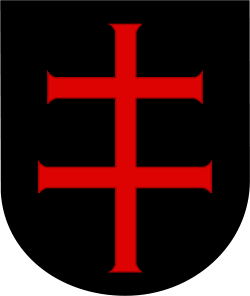 REGULAMIN  UTRZYMANIA  CZYSTOŚCI  I  PORZĄDKUNA  TERENIE  MIASTA  I  GMINY SKARYSZEWSkaryszew 2017Załącznik do Uchwały Nr……………. z dnia   ……………..r.Rady Miejskiej w SkaryszewieREGULAMIN UTRZYMANIA CZYSTOŚCI I PORZĄDKUNA TERENIE MIASTA I GMINY SKARYSZEWROZDZIAŁ IWymagania w zakresie utrzymania czystości i porządku na terenie nieruchomości§ 1.1. Określa się zbieranie w sposób selektywny następujących rodzajów odpadów komunalnych:1) papieru i tektury;2) tworzyw sztucznych;3) metalu:4) opakowań wielomateriałowych;5) szkła, w tym odpadów opakowaniowych ze szkła;6) odpadów ulegających biodegradacji, ze szczególnym uwzględnieniem bioodpadów;7) odpadów zielonych;8) zużytego sprzętu elektrycznego i elektronicznego;9) mebli i innych odpadów wielkogabarytowych;10) przeterminowanych leków i chemikaliów;11) zużytych baterii i akumulatorów;12) odpadów budowlano-remontowych;  13) zużytych opon;2. Bezpośrednio z terenu nieruchomości odbierane są odpady komunalne wymienionew § 1 ust. 1 pkt 1 - 9 oraz odpady komunalne zmieszane.3. W Punkcie Selektywnego Zbierania Odpadów Komunalnych tzw. PSZOK przyjmowane są przez cały rok wszystkie frakcje odpadów selektywnych, o których mowa w § 1 ust. 1, powstałe na nieruchomościach, na których zamieszkują mieszkańcy, z zachowaniem zasad obowiązujących                         w PSZOK. Transport odpadów do punktów zapewnia właściciel nieruchomości we własnym zakresie                       i na własny koszt.§ 2. Właściciele nieruchomości położonych wzdłuż chodników znajdujących się bezpośrednio przy granicy nieruchomości zapewniają utrzymanie czystości poprzez uprzątnięcie błota, śniegu, lodu i innych zanieczyszczeń z tych chodników służących do użytku publicznego, w sposób jak najmniej uciążliwy dla osób korzystających tak, aby nie utrudniać swobodnego przejścia lub przejazdu.§ 3. 1. Mycie pojazdów mechanicznych poza myjniami może odbywać się na terenie nieruchomości pod warunkiem, że powstające ścieki odprowadzane są do kanalizacji lub gromadzone w sposób umożliwiający ich usunięcie zgodnie z przepisami o utrzymaniu czystości i porządku w gminach. Ścieki te nie mogą być odprowadzane do zbiorników wodnych lub do gruntu.2. Naprawy pojazdów mechanicznych poza warsztatami naprawczymi mogą być przeprowadzane w obrębie nieruchomości pod warunkiem, że:1) teren będzie zabezpieczony przed przedostawaniem się płynów samochodowych                        do środowiska;2) powstające odpady będą gromadzone w urządzeniach do tego przeznaczonych;3) naprawa nie będzie powodowała uciążliwości dla właścicieli sąsiednich nieruchomości.ROZDZIAŁ IIRodzaje i minimalna pojemność pojemników i worków przeznaczonych                         do zbierania odpadów komunalnych na terenie nieruchomości oraz na drogach publicznych, warunki rozmieszczenia tych pojemników i ich utrzymania                                       w odpowiednim stanie sanitarnym, porządkowym i technicznym§ 4.1. Określa się rodzaje i minimalną pojemność pojemników i worków przeznaczonych do zbierania odpadów komunalnych na terenie nieruchomości oraz na drogach publicznych:            1)  kosze uliczne o pojemności od 10 do 60 l, 2) pojemniki na odpady o pojemności 120 l, 240 l, 1100 l, 7000 l3) worki o pojemności od 60l, 120 l, 160 l, 240 l(wykreśliłem kontenery)2. Kosze, pojemniki i worki zapewniają zabezpieczenie odpadów przed pogorszeniem jakości zbieranej w nich frakcji.3. Kosze, pojemniki i worki powinny posiadać oznaczenie określonego rodzaju odpadów w nich gromadzonych.4. Wprowadza się następującą kolorystykę i oznaczenie pojemników lub worków                     w stosunku do odpadów zbieranych selektywnie z podziałem na następujące grupy:1) niebieski z napisem „Papier” – z przeznaczeniem na odpady z papieru, w tym tektury, odpady opakowaniowe z papieru i odpady opakowaniowe z tektury;2) żółty z napisem „Metale i tworzywa sztuczne” – z przeznaczeniem na odpady metali, w tym odpady opakowaniowe z metali, odpady tworzyw sztucznych, w tym odpady opakowaniowe tworzyw sztucznych oraz odpady opakowaniowe wielomateriałowe;3) zielony z napisem „Szkło” z przeznaczeniem na odpady ze szkła, w tym odpady opakowaniowe ze szkła;4) brązowy z napisem „Bio” – z przeznaczeniem na odpady ulegające biodegradacji, ze szczególnym uwzględnieniem bioodpadów oraz odpadów zielonych.5. Przeznaczone do selektywnego zbierania opakowania po żywności i inne, które uległy zabrudzeniu należy przed złożeniem do worka dokładnie opróżnić.6. Z odpadów segregowanych posiadających zakrętki należy je odkręcić; można                     je ponownie zakręcić po uprzednim zgnieceniu, tak by zachowały zmniejszoną objętość.7. Opróżnione opakowania należy, jeśli rodzaj materiału na to pozwala, trwale zgnieść przed złożeniem do worka.8. Do pojemników i worków do selektywnej zbiórki nie należy wrzucać opakowań                         z zawartością, np. żywnością, wapnem, cementem, kalki technicznej, prospektów, foliowanych i lakierowanych katalogów, ceramiki (porcelana, naczynia typu arco, talerze, doniczki), luster, szklanych opakowań farmaceutycznych i chemicznych z pozostałościami zawartości, szkła budowlanego (szyby okienne, szkło zbrojone), szyb samochodowych, tworzyw sztucznych pochodzenia medycznego, mokrych folii, opakowań i butelek po olejach i smarach, puszek i pojemników po farbach i lakierach, opakowań po środkach chwastobójczych i owadobójczych, metali łączonych z innymi materiałami np. gumą.9. Odpady komunalne należy gromadzić w pojemnikach i workach, uwzględniając następujące normy:1)  30 l – na osobę w budynkach mieszkalnych jednorodzinnych i wielorodzinnych, jednak co najmniej jeden pojemnik 60 l na nieruchomość;2) dla budynków użyteczności publicznej, poza wymienionymi niżej – 4 l na każdego pracownika  oraz 1,0 l na każdego interesanta, klienta lub odwiedzającego,  dla szkół wszelkiego typu - 4 l na każdego ucznia, studenta i pracownika,3) dla żłobków i przedszkoli - 4 l na każde dziecko i pracownika,4) dla lokali handlowych - 60 l na każde 10 m2 powierzchni całkowitej, jednak co najmniej jeden pojemnik o pojemności 120 l na lokal,5) dla punktów handlowych poza lokalem - 60 l na każdego zatrudnionego, jednak co najmniej jeden pojemnik o pojemności 120 l na każdy punkt,6) dla lokali gastronomicznych - 20 l na jedno miejsce konsumpcyjne, dotyczy to także miejsc              w tzw. ogródkach zlokalizowanych na zewnątrz lokalu, jednak co najmniej jeden pojemnik                   o pojemności 120 l na każdy punkt ,7) dla ulicznych punktów szybkiej konsumpcji– co najmniej jeden pojemnik o pojemności 120 l,8) dla zakładów rzemieślniczych, usługowych i produkcyjnych w odniesieniu do pomieszczeń biurowych i socjalnych - pojemnik o pojemności 120 l na każdych 10 pracowników, 9) dla domów opieki, koszar, szpitali, internatów, hoteli 40 l na jedno łóżko,10) dla ogródków działkowych w okresie sezonu tj. od 1 marca do 31 października 120 l na każdą działkę każdego roku, zaś 10 l poza tym okresem;11) w przypadku lokali handlowych i gastronomicznych, dla zapewnienia czystości wymagane jest również ustawienie na zewnątrz, poza lokalem, co najmniej jednego pojemnika 30 l na odpady.6. Określa się rodzaje pojemników przeznaczonych do zbierania odpadów na terenach przeznaczonych do użytku publicznego :1) na chodnikach, przystankach komunikacji publicznej, w parkach :a) kosze uliczne o pojemności od 10 do 60 l,   b) rozmieszczenie koszy dostosowane będzie do potrzeb wynikających z natężenia ruchu,§ 5. Utrzymanie koszy, pojemników i kontenerów w odpowiednim stanie sanitarnym, porządkowym i technicznym, powinno być realizowane na bieżąco z zachowaniem przepisów powszechnie obowiązujących, w szczególności poprzez okresowe ich mycie i zapewnienie szczelności.ROZDZIAŁ IIICzęstotliwości i sposoby pozbywania się odpadów komunalnych i nieczystości ciekłych          z terenu nieruchomości oraz z terenów przeznaczonych do użytku publicznego§ 8. 1.Odbieranie odpadów komunalnych od właścicieli nieruchomości odbywa się zgodnie z Harmonogramem odbioru odpadów  komunalnych na terenie Miasta i Gminy Skaryszew, który stanowi załącznik nr 1 do niniejszego regulaminu . 2.Ustala się częstotliwość usuwania odpadów komunalnych z terenów przeznaczonych                       do użytku publicznego:1)  w mieście w centrum w okresie sezonu trwającego od początku maja do końca września – codziennie;2)   w mieście w centrum jak wyżej poza sezonem – dwa razy w tygodniu;3)   w mieście poza centrum – raz w tygodniu;4)   na obszarach wiejskich – raz na dwa tygodnie;5) niezależnie od częstotliwości opróżniania koszy ulicznych określonej wyżej, zarządzający obszarem powinni nie dopuścić do przepełnienia koszy ulicznych                         i wysypywania odpadów na ziemię3.Właściciele punktów handlowych i usługowych, przy których zlokalizowane                       są pojemniki służące do obsługi tych punktów powinni usuwać z nich odpady codziennie.4.Właściciele nieruchomości wyposażonych w zbiorniki bezodpływowe powinni opróżniać je z częstotliwością zapewniającą niedopuszczenie do ich przepełnienia bądź wylewania na powierzchnię terenu; przyjmuje się, że pojemność zbiorników powinna wystarczyć na opróżnianie ich nie częściej niż raz w tygodniu.5. W dniu odbioru odpadów komunalnych właściciel nieruchomości powinien zapewnić możliwość dostępu do pojemnika (worka) umieszczając go poza ogrodzeniem nieruchomości, w miejsce umożliwiające swobodny do niego dojazd. Wjazd na teren nieruchomości pojazdów podmiotu uprawnionego w celu odbioru odpadów komunalnych odbywa się na prośbę właściciela nieruchomości.ROZDZIAŁ IVObowiązki osób utrzymujących zwierzęta domowe, mających na celu ochronę przed zagrożeniem lub uciążliwością dla ludzi oraz przed zanieczyszczeniem terenów przeznaczonych do wspólnego użytku§ 9. 1. Osoby utrzymujące zwierzęta domowe zachowują  bezpieczeństwo                                  i środki ostrożności, zapewniając ochronę przed zagrożeniem lub uciążliwością dla ludzi oraz przed zanieczyszczeniem terenów przeznaczonych do użytku publicznego, ponoszą też pełną odpowiedzialność za zachowanie tych zwierząt.2. W budynkach wielorodzinnych, gęstej zabudowie jednorodzinnej oraz strefie przemysłowej nie prowadzi się hodowli oraz utrzymywania zwierząt domowych w sposób stwarzający znaczne uciążliwości dla mieszkańców lub prowadzonej działalności gospodarczej.§ 10. 1. Zasady postępowania z bezdomnymi zwierzętami na terenie Miasta i Gminy Skaryszew reguluje Program opieki nad zwierzętami bezdomnymi oraz zapobiegania bezdomności zwierząt na terenie Miasta i Gminy Skaryszew przyjęty uchwałą Rady Miejskiej w Skaryszewie.ROZDZIAŁ VWymagania odnośnie utrzymywania zwierząt gospodarskich na terenach wyłączonych                         z produkcji rolniczej§ 11.1. Dopuszcza się utrzymywanie zwierząt gospodarskich na terenach wyłączonych                                z produkcji rolniczej.	2. Utrzymywanie zwierząt gospodarskich na terenach wyłączonych z produkcji rolniczej powinno być prowadzone w taki sposób, aby nie pogarszało warunków zdrowotnych, sanitarnych i porządkowych otoczenia oraz nie powodowało zanieczyszczenia powietrza, gleby i wody.ROZDZIAŁ VIWyznaczanie obszarów podlegających obowiązkowej deratyzacji i terminy                       jej przeprowadzania.                                    § 12. Na terenach zabudowanych budynkami mieszkalnymi wielorodzinnymi, budynkami zamieszkania zbiorowego przeprowadza się deratyzację dwukrotnie w ciągu roku:                      I termin - 15 marca do 15 kwietnia, II termin - 15 października do 31 października.Załącznik nr 1 do Regulaminu utrzymania czystości i porządku ma terenie Miasta i Gminy SkaryszewHARMONOGRAM ODBIORU ODPADÓW KOMUNALNYCH                   NA TERENIE MIASTA I GMINY SKARYSZEWOdpady komunalne zmieszane:co dwa tygodnie na terenie całej gminyOdpady komunalne segregowane ( papier, szkło, metal i tworzywa sztuczne ) - jeden raz                             w miesiącu na terenie całej gminy.Bioodpady:co dwa tygodnie na terenie całej gminyOdpady wielkogabarytowe – raz w roku w systemie „ u źródła „ na terenie całej gminy                        lub  w punkcie selektywnego zbierania odpadówOdpady elektryczne i elektroniczne – raz w roku w systemie „ u źródła „                                       lub  w punkcie selektywnego zbierania odpadówPrzeterminowane leki - w punkcie selektywnego zbierania odpadów oraz                                           w wyznaczonych aptekach i sklepach - w godzinach ich pracy;Chemikalia, zużyte opony oraz akumulatory - w punkcie selektywnego zbierania odpadów oraz w punktach ich sprzedaży - w godzinach ich pracy;Zużyte baterie - w punkcie selektywnego zbierania odpadów, w punktach ich sprzedaży oraz w pojemnikach ustawionych w budynkach użyteczności publicznej                                                             - w godzinach ich pracy;Popiół i żużel - w punkcie selektywnego zbierania odpadów.Odpady budowalne i rozbiórkowe stanowiące odpady komunalne – w punkcie selektywnego zbierania odpadów.